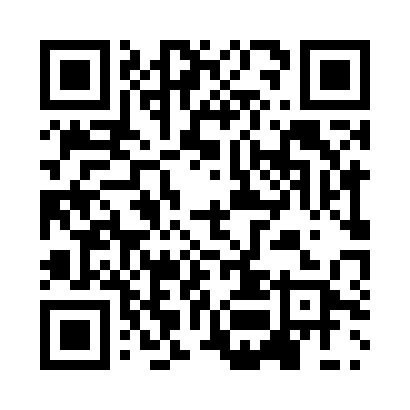 Prayer times for Bokkenberg, BelgiumWed 1 May 2024 - Fri 31 May 2024High Latitude Method: Angle Based RulePrayer Calculation Method: Muslim World LeagueAsar Calculation Method: ShafiPrayer times provided by https://www.salahtimes.comDateDayFajrSunriseDhuhrAsrMaghribIsha1Wed3:476:131:375:399:0211:172Thu3:436:111:375:409:0411:203Fri3:406:091:375:419:0511:234Sat3:366:071:365:419:0711:265Sun3:336:051:365:429:0811:296Mon3:296:041:365:429:1011:327Tue3:266:021:365:439:1111:368Wed3:226:001:365:449:1311:399Thu3:215:591:365:449:1411:4210Fri3:215:571:365:459:1611:4411Sat3:205:551:365:459:1711:4412Sun3:195:541:365:469:1911:4513Mon3:195:521:365:479:2011:4614Tue3:185:511:365:479:2211:4615Wed3:185:501:365:489:2311:4716Thu3:175:481:365:489:2511:4717Fri3:175:471:365:499:2611:4818Sat3:165:451:365:499:2811:4919Sun3:165:441:365:509:2911:4920Mon3:155:431:365:519:3111:5021Tue3:155:421:365:519:3211:5122Wed3:145:401:365:529:3311:5123Thu3:145:391:375:529:3511:5224Fri3:135:381:375:539:3611:5225Sat3:135:371:375:539:3711:5326Sun3:135:361:375:549:3811:5427Mon3:125:351:375:549:3911:5428Tue3:125:341:375:559:4111:5529Wed3:125:331:375:559:4211:5530Thu3:115:321:375:569:4311:5631Fri3:115:311:385:569:4411:56